ПРОЕКТ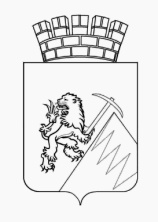 РЕШЕНИЕГУБАХИНСКОЙ ГОРОДСКОЙ ДУМЫII СОЗЫВА         26.09.2019 г.                                                             №   В соответствии с частью 2 статьи 2 Закона Пермского края от 01.12.2011 № 871-ПК «О бесплатном предоставлении земельных участков многодетным семьям в Пермском крае», Законом Пермской области от 02.09.2003 № 965-193 «Об установлении предельных (максимальных и минимальных) размеров земельных участков, предоставляемых гражданам в собственность», руководствуясь Правилами землепользования и застройки Губахинского городского округа, статьями 8, 24 Устава Губахинского городского округа, Губахинская городская Дума РЕШАЕТ:1. Установить размеры земельных участков, предоставляемых многодетным семьям в собственность бесплатно на территории Губахинского городского округа из земель, находящихся в муниципальной собственности, а также государственная собственность на которые не разграничена:1.1. Для индивидуального жилищного строительства, ведения личного подсобного хозяйства, ведения садоводства и огородничества: максимальный размер земельного участка- 0,15 га;минимальный размер земельного участка- 0,06 га.1.2. Для осуществления крестьянским (фермерским) хозяйством его деятельности, животноводства максимальные и минимальные размеры земельных участков устанавливаются в соответствии с Законом Пермской области от 02.09.2003 № 965-193 «Об установлении предельных (максимальных и минимальных) размеров земельных участков, предоставляемых гражданам в собственность».2. Признать утратившими силу:- решение Земского Собрания Губахинского муниципального района от 22.02.2012 № 564 «Об утверждении Порядка формирования перечня земельных участков, находящихся в муниципальной собственности Губахинского муниципального района и (или) государственная собственность на которые не разграничена, предназначенных для предоставления многодетным семьям»;- решение Губахинской городской Думы от 22.01.2015 № 240 «О внесении изменений в Порядок формирования перечня земельных участков, находящихся в муниципальной собственности Губахинского муниципального района и (или) государственная собственность на которые не разграничена, предназначенных для предоставления многодетным семьям, утвержденный решением Земского Собрания Губахинского муниципального района от 22.02.2012 № 564».3. Настоящее решение опубликовать в газете «Уральский шахтер» и разместить на официальном сайте Губахинского городского округа в информационно-телекоммуникационной сети «Интернет».4. Решение вступает в силу со дня его официального опубликования.5. Контроль за исполнением решения возложить на главу города Губахи - главу администрации города Губахи Н.В. Лазейкина.ПредседательГубахинской городской Думы	                                         А.Н. МазловГлава города Губахи –глава администрации города Губахи                                         Н.В. ЛазейкинПОЯСНИТЕЛЬНАЯ ЗАПИСКАк проекту решения Губахинской городской Думы«Об установлении размеров земельных участков, предоставляемых многодетным семьям в собственность бесплатно»Проект решения Думы разработан в связи с изменениями в Законе Пермского края от 01.12.2011 № 871-ПК  «О бесплатном предоставлении земельных участков многодетным семьям в Пермском крае» (далее - Закон).Согласно Закону, минимальный и максимальный размер земельного участка, предоставляемого многодетным семьям в собственность бесплатно, устанавливается решением представительного органа местного самоуправления с учетом правил землепользования и застройки для целей образования и предоставления земельных участков, при этом минимальный размер земельного участка, предоставляемого многодетным семьям в собственность бесплатно, не может быть ниже предельного (минимального) размера, установленного в соответствии с законодательством.Руководствуясь Правилами землепользования и застройки Губахинского городского округа, Законом Пермской области от 02.09.2003 № 965-193 «Об установлении предельных (максимальных и минимальных) размеров земельных участков, предоставляемых гражданам в собственность» предлагается установить следующие размеры земельных участков, предоставляемых многодетным семьям в собственность бесплатно:Для индивидуального жилищного строительства, ведения личного подсобного хозяйства, ведения садоводства и огородничества: максимальный размер земельного участка - 0,15 га.минимальный размер земельного участка - 0,06 га.2) Для осуществления крестьянским (фермерским) хозяйством его деятельности, животноводства минимальные размеры земельных участков устанавливаются в соответствии с Законом Пермской области от 02.09.2003 № 965-193 «Об установлении предельных (максимальных и минимальных) размеров земельных участков, предоставляемых гражданам в собственность».ПРАВОВОЕ ЗАКЛЮЧЕНИЕна проект решения Губахинской городской Думы II созыва«Об установлении размеров земельного участка, предоставляемого многодетным семьям в собственность бесплатно»19.09.2019  	№ 34	В соответствии с п. 2 ст. 31 Регламента Губахинской городской Думы, утв. решением Губахинской городской Думы от 23.12.2016 № 394, правовым управлением администрации города Губахи проведена юридическая экспертиза проекта решения Губахинской городской Думы II созыва «Об установлении размеров земельного участка, предоставляемого многодетным семьям в собственность бесплатно» на предмет соответствия вносимого проекта решения действующему законодательству и муниципальным правовым актам (для проектов решений, вносимых администрацией города Губахи).	В ходе исследования установлено следующее:Представленный проект решения Думы разработан в соответствии с п.1 ч. 1 ст. 39, п.6 ст. 39.5 Земельного кодекса РФ, ч. 2 ст. 2 Закона Пермского края от 01.12.2011 № 871-ПК «О бесплатном предоставлении земельных участков многодетным семьям в Пермском крае», Законом Пермской области от 02.09.2003 N 965-193 «Об установлении предельных (максимальных и минимальных) размеров земельных участков, предоставляемых гражданам в собственность», ст. 24 Устава Губахинского городского округа, Правилами землепользования и застройки. 	Проектом решения Думы предлагается установить размеры земельных участков, предоставляемых многодетным семьям в собственность бесплатно.Вывод:В соответствии со ст. 24 Устава Губахинского городского округа, принятие настоящего проекта решения относится к вопросам местного значения городского округа и к компетенции Губахинской городской Думы.	Вносимый проект решения соответствует указанному выше законодательству Российской Федерации, Пермского края (Пермской области) и муниципальным правовым актам.Начальник правового управления	                                         Я.Г. МатюшинаЗаключениена проект решения Губахинской городской Думы «Об установлении размеров земельного участка, предоставляемого многодетным семьям в собственность бесплатно»№ 55	                                                                               17.09.2019г.								Проект решения подготовлен в соответствии с частью 2 статьи 2 Закона Пермского края от 01.12.2011 № 871-ПК «О бесплатном предоставлении земельных участков многодетным семьям в Пермском крае», законом Пермской области от 02.09.2003 № 965-193 «Об установлении предельных (максимальных и минимальных) размеров земельных участков, предоставляемых гражданам в собственность».Проект решения рекомендуется к утверждению.Юрист Губахинской городской Думы                                       С.В. Бокарев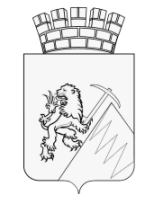 КОНТРОЛЬНО-СЧЕТНАЯ ПАЛАТА ГУБАХИНСКОГО ГОРОДСКОГО ОКРУГАул. Никонова, д. 44, г. Губаха, 618250, факс (34) 248 4 02 94, тел. 4 08 51ЗАКЛЮЧЕНИЕ № 57на проект решения Губахинской городской Думы «Об установлении размеров земельного участка, предоставляемого многодетным семьям в собственность бесплатно»г. Губаха	13 сентября 2019  г.Рассмотрев проект решения, представленный администрацией города Губаха, Контрольно-счетная палата отмечает следующее.Проект решения подготовлен в соответствии с Федеральным законом от 06.10.2003 № 131-ФЗ «Об общих принципах организации местного самоуправления в Российской Федерации», Законом Пермского края от 01.12.2011 № 871-ПК «О бесплатном предоставлении земельных участков многодетным семьям в Пермском крае», Законом Пермской области от 02.09.2003 № 965-193 «Об установлении предельных (максимальных и минимальных) размеров земельных участков, предоставляемых гражданам в собственность», Уставом Губахинского городского округа.В преамбуле проекта решения наименование закона Пермского края № 871-ПК указано не полностью, необходимо дополнить словами «в Пермском крае».ВыводыПроект решения противоречит нормам действующего законодательства.По проекту решения отмечены недостатки редакционного  характера.ПредложенияПроект решения рекомендуется к утверждению Губахинской городской Думой с учетом замечаний.   Председатель Контрольно-счетной палаты	     	 Л.П. ЛазареваОб установлении размеров земельного участка, предоставляемого многодетным семьям в собственность бесплатно